Excluded Services & Other Covered Services:Your Rights to Continue Coverage: There are agencies that can help if you want to continue your coverage after it ends. The contact information for those agencies is: For plans subject to ERISA, the U.S. Department of Labor’s Employee Benefits Security Administration at 1-866-444-EBSA (3272) or www.dol.gov/ebsa/healthreform.For non-federal governmental plans, the U.S. Department of Health and Human Services at 1-877-267-2323 x61565 or www.cciio.cms.gov.For church plans, the State Division of Benefits Administration at 1-866-576-0029.BlueCross at 1-800-565-9140 or www.bcbst.com, or contact your plan administrator.Other coverage options may be available to you too, including buying individual insurance coverage through the Health Insurance Marketplace. For more information about the Marketplace, visit www.HealthCare.gov or call 1-800-318-2596. Your Grievance and Appeals Rights: There are agencies that can help if you have a complaint against your plan for a denial of a claim. This complaint is called a grievance or appeal. For more information about your rights, look at the explanation of benefits you will receive for that medical claim. Your plan documents also provide complete information to submit a claim, appeal, or a grievance for any reason to your plan. For more information about your rights, this notice, or assistance, contact: BlueCross at 1-800-565-9140 or www.bcbst.com, or your plan administrator.For plans subject to ERISA, the U.S. Department of Labor’s Employee Benefits Security Administration at 1-866-444-EBSA (3272) or www.dol.gov/ebsa/healthreform.The State Division of Benefits Administration at 1-866-576-0029.Additionally, a consumer assistance program can help you file your appeal. Contact the Tennessee Department of Commerce and Insurance (TDCI) at 1-800-342-4029, https://sbs-tn.naic.org/Lion-Web/servlet/org.naic.sbs.ext.onlineComplaint.OnlineComplaintCtrl?spanishVersion=N, or email them at CIS.Complaints@state.tn.us. You may also write them at 500 James Robertson Pkwy, Davy Crockett Tower, 6th Floor, Nashville, TN 37243. 	Does this plan provide Minimum Essential Coverage? YESIf you don’t have Minimum Essential Coverage for a month, you’ll have to make a payment when you file your tax return unless you qualify for an exemption from the requirement that you have health coverage for that month.Does this plan meet Minimum Value Standards? YESIf your plan doesn’t meet the Minimum Value Standards, you may be eligible for a premium tax credit to help you pay for a plan through the Marketplace. ––––––––––––––––––––––To see examples of how this plan might cover costs for a sample medical situation, see the next section.––––––––––––––––––––––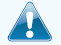  The plan’s overall deductible	$3,000 Specialist coinsurance	70% Hospital (facility) coinsurance	70% Other coinsurance	70%This EXAMPLE event includes services like: Specialist office visits (prenatal care)Childbirth/Delivery Professional ServicesChildbirth/Delivery Facility ServicesDiagnostic tests (ultrasounds and blood work)Specialist visit (anesthesia) In this example, Peg would pay: The plan’s overall deductible	$3,000 Specialist coinsurance	70% Hospital (facility) coinsurance	70% Other coinsurance	70%This EXAMPLE event includes services like: Primary care physician office visits (including disease education)Diagnostic tests (blood work)Prescription drugsDurable medical equipment (glucose meter) In this example, Joe would pay: The plan’s overall deductible	$3,000 Specialist coinsurance	70% Hospital (facility) coinsurance	70% Other coinsurance	70%This EXAMPLE event includes services like: Emergency room care (including medical supplies)Diagnostic test (x-ray)Durable medical equipment (crutches)Rehabilitation services (physical therapy)In this example, Mia would pay:Nondiscrimination NoticeBlueCross BlueShield of Tennessee (BlueCross) complies with applicable Federal civil rights laws and does not discriminate on the basis of race, color, national origin, age, disability or sex. BlueCross does not exclude people or treat them differently because of race, color, national origin, age, disability or sex.BlueCross:Provides free aids and services to people with disabilities to communicate effectively with us, such as: (1) qualified interpreters and (2) written information in other formats, such as large print, audio and accessible electronic formats. Provides free language services to people whose primary language is not English, such as: (1) qualified interpreters and (2) written information in other languages.If you need these services, contact a consumer advisor at the number on the back of your Member ID card or call 1-800-565-9140 (TTY: 1-800-848-0298 or 711).If you believe that BlueCross has failed to provide these services or discriminated in another way on the basis of race, color, national origin, age, disability or sex, you can file a grievance (“Nondiscrimination Grievance”). For help with preparing and submitting your Nondiscrimination Grievance, contact a consumer advisor at the number on the back of your Member ID card or call 1-800-565-9140 (TTY: 1-800-848-0298 or 711). They can provide you with the appropriate form to use in submitting a Nondiscrimination Grievance. You can file a Nondiscrimination Grievance in person or by mail, fax or email. Address your Nondiscrimination Grievance to: Nondiscrimination Compliance Coordinator; c/o Manager, Operations, Member Benefits Administration; 1 Cameron Hill Circle, Suite 0019, Chattanooga, TN  37402-0019; (423) 591-9208 (fax); Nondiscrimination_OfficeGM@bcbst.com (email). You can also file a civil rights complaint with the U.S. Department of Health and Human Services, Office for Civil Rights, electronically through the Office for Civil Rights Complaint Portal, available at https://ocrportal.hhs.gov/ocr/portal/lobby.jsf, or by mail or phone at: U.S. Department of Health and Human Services, 200 Independence Avenue SW., Room 509F, HHH Building, Washington, DC  20201, 1–800–368–1019, 800–537–7697 (TDD).  Complaint forms are available at http://www.hhs.gov/ocr/office/file/index.html.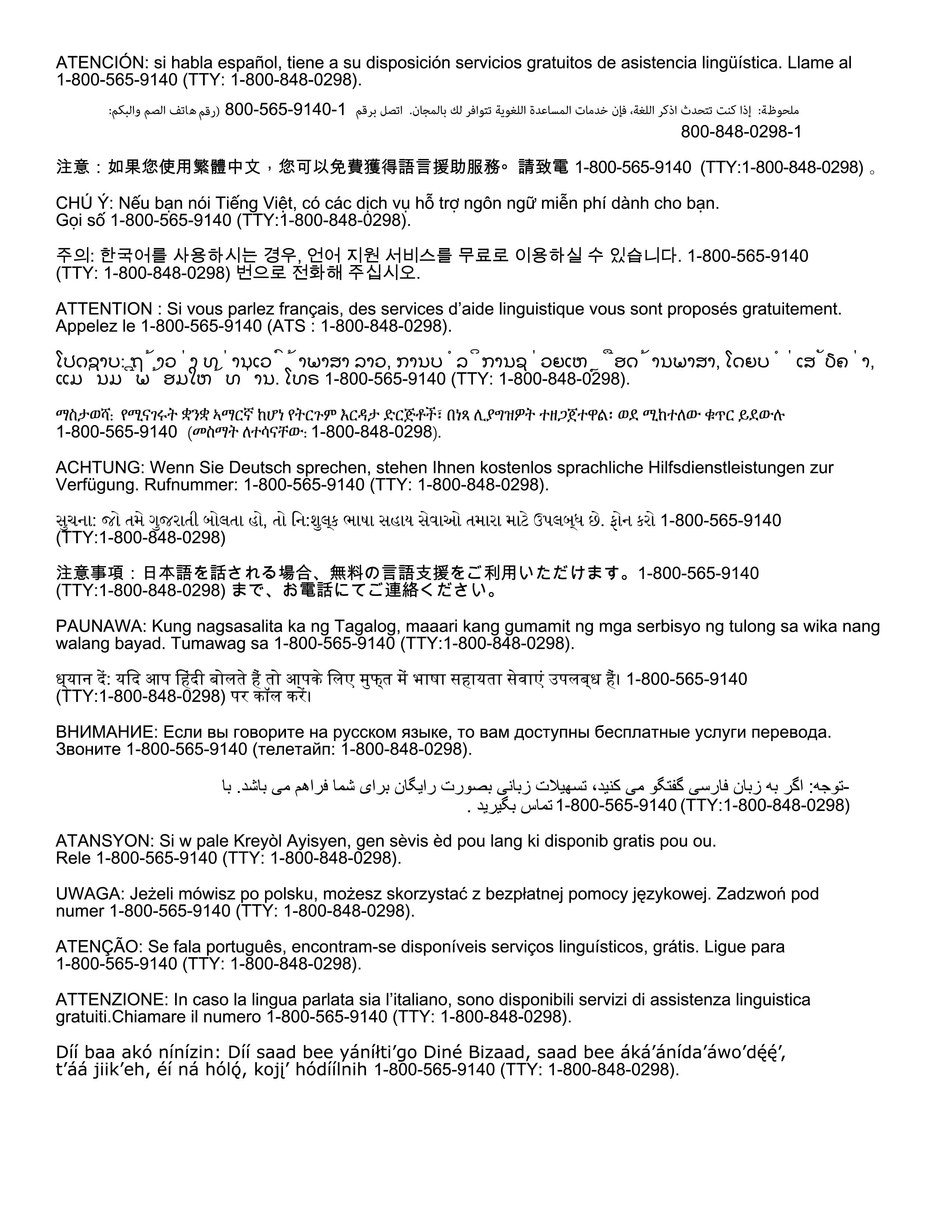 The Summary of Benefits and Coverage (SBC) document will help you choose a health plan. The SBC shows you how you and the plan would share the cost for covered health care services. NOTE: Information about the cost of this plan (called the premium) will be provided separately.This is only a summary. For more information about your coverage, or to get a copy of the complete terms of coverage, call 1-800-565-9140 (TTY: 1-800-848-0299) or visit us at www.bcbst.com. For general definitions of common terms, such as allowed amount, balance billing, coinsurance, copayment, deductible, provider, or other underlined terms see the Glossary. You can view the Glossary at www.cciio.cms.gov or call 1-800-565-9140 to request a copy. 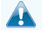 Important QuestionsAnswersWhy This Matters:What is the overall deductible?In-network: $3,000 person/$6,000 familyGenerally, you must pay all of the costs from providers up to the deductible amount before this plan begins to pay. If you have other family members on the plan, each family member must meet their own individual deductible until the total amount of deductible expenses paid by all family members meets the overall family deductible.Are there services covered before you meet your deductible?Yes. Deductible doesn’t apply to preventive care.This plan covers some items and services even if you haven’t yet met the deductible amount. But a copayment or coinsurance may apply. For example, this plan covers certain preventive services without cost-sharing and before you meet your deductible. See a list of covered preventive services at https://www.healthcare.gov/coverage/preventive-care-benefits/.Are there otherdeductibles for specific services?No.You don’t have to meet deductibles for specific services.What is the out-of-pocket limit for this plan?In-network: $6,450 person/$12,900 familyThe out-of-pocket limit is the most you could pay in a year for covered services. If you have other family members in this plan, they have to meet their own out-of-pocket limits until the overall family out-of-pocket limit has been met.What is not included inthe out-of-pocket limit?Premium, balance-billing charges, penalties, and health care this plan doesn't cover.Even though you pay these expenses, they don’t count toward the out–of–pocket limit.Will you pay less if you use a network provider?Yes. This plan uses Network P. See www.bcbst.com or call 1-800-565-9140 for a list of in-network providers.This plan uses a provider network. You will pay less if you use a provider in the plan’s network. You will pay the most if you use an out-of-network provider, and you might receive a bill from a provider for the difference between the provider’s charge and what your plan pays (balance billing). Be aware your network provider might use an out-of-network provider for some services (such as lab work). Check with your provider before you get services.Do you need a referral to see a specialist?No. You can see the specialist you choose without a referral.All copayment and coinsurance costs shown in this chart are after your deductible has been met, if a deductible applies.Common 
Medical EventServices You May NeedWhat You Will PayWhat You Will PayLimitations, Exceptions, & Other Important InformationCommon 
Medical EventServices You May NeedIn-Network Provider(You will pay the least)Out-of-Network Provider(You will pay the most) Out-of-Network Provider(You will pay the most) Limitations, Exceptions, & Other Important InformationIf you visit a health care provider’s office or clinicPrimary care visit to treat an injury or illness30% coinsuranceNot CoveredNot CoveredPhysicianNow - Powered by MDLIVE: 30% coinsuranceIf you visit a health care provider’s office or clinicSpecialist visit30% coinsuranceNot CoveredNot CoveredNoneIf you visit a health care provider’s office or clinicPreventive care/screening/immunizationNo ChargeNot CoveredNot CoveredA1c testing will be covered at 100%. You may have to pay for services that aren’t preventive. Ask your provider if the services needed are preventive. Then check what your plan will pay for. Travel immunization not covered in office or clinic setting.If you have a testDiagnostic test (x-ray, blood work)30% coinsuranceNot CoveredNot CoveredNoneIf you have a testImaging (CT/PET scans, MRIs) 30% coinsuranceNot CoveredNot CoveredPrior Authorization required.  Your cost share may increase if not obtained.If you need drugs to treat your illness or conditionMore information about prescription drug coverage is available with your Pharmacy CarrierGeneric drugs$10 copay(retail); $30 (mail order) after deductible N/AN/ACovers 30 day supply (retail), 31-90 day supply (mail order). Includes contraceptive drugs & devices obtainable from a pharmacy, oral fertility drugs. No charge for formulary generic FDA-approved women's contraceptives in-network.If you need drugs to treat your illness or conditionMore information about prescription drug coverage is available with your Pharmacy CarrierPreferred brand drugs75% after deductibleN/AN/AReview your formulary for prescriptions requiring precertification or step therapy for coverage. Your cost will be higher for choosing Brand over Generics. Maintenance drugs - no refill restrictions or penalties apply. Members save with lower copays through OptumRx Home Delivery.If you need drugs to treat your illness or conditionMore information about prescription drug coverage is available with your Pharmacy CarrierNon-preferred brand drugs75% with $400 minimum after deductibleN/AN/ANoneIf you need drugs to treat your illness or conditionMore information about prescription drug coverage is available with your Pharmacy CarrierSpecialty drugs$10 generic; 75% with $400 minimum after deductibleN/AN/AMust be filled through BriovaRx Specialty Pharmacy.If you have outpatient surgeryFacility fee (e.g., ambulatory surgery center)30% coinsuranceNot CoveredNot CoveredPrior Authorization required for certain outpatient procedures.  Your cost share may increase if not obtained.If you have outpatient surgeryPhysician/surgeon fees30% coinsuranceNot CoveredNot CoveredPrior Authorization required for certain outpatient procedures.  Your cost share may increase if not obtained.If you need immediate medical attentionEmergency room care30% coinsurance30% coinsurance30% coinsuranceNoneIf you need immediate medical attentionEmergency medical transportation30% coinsuranceNot CoveredNot CoveredNoneIf you need immediate medical attentionUrgent care30% coinsuranceNot CoveredNot CoveredNoneIf you have a hospital stayFacility fee (e.g., hospital room)30% coinsuranceNot CoveredNot CoveredPrior Authorization required.  Your cost share may increase if not obtained.If you have a hospital stayPhysician/surgeon fees30% coinsuranceNot CoveredNot CoveredPrior Authorization required.  Your cost share may increase if not obtained.If you need mental health, behavioral health, or substance abuse servicesOutpatient services30% coinsuranceNot CoveredNot CoveredPrior Authorization required for electro-convulsive therapy (ECT).  Your cost share may increase if not obtained.If you need mental health, behavioral health, or substance abuse servicesInpatient services30% coinsuranceNot CoveredNot CoveredPrior Authorization required.  Your cost share may increase if not obtained.If you are pregnantOffice visits30% coinsuranceNot CoveredNot CoveredPhysicianNow - Powered by MDLIVE: 30% coinsuranceIf you are pregnantChildbirth/delivery professional services30% coinsuranceNot CoveredNot CoveredThis service may be covered under the Specialty Care Program. Cost Share may vary.If you are pregnantChildbirth/delivery facility services30% coinsuranceNot CoveredNot CoveredThis service may be covered under the Specialty Care Program. Cost Share may vary.If you need help recovering or have other special health needsHome health care30% coinsuranceNot CoveredNot CoveredLimited to 40 visits per year.If you need help recovering or have other special health needsRehabilitation services30% coinsuranceNot CoveredNot CoveredPhysical, Speech and Occupational Therapy limited to 20 visits combined per year.  Cardiac/Pulmonary Rehab visits limited to 36 per type per year.  Manipulative limited to 20 per year.If you need help recovering or have other special health needsHabilitation services30% coinsuranceNot CoveredNot CoveredPhysical, Speech and Occupational Therapy limited to 20 visits combined per year.  Cardiac/Pulmonary Rehab visits limited to 36 per type per year.  Manipulative limited to 20 per year.If you need help recovering or have other special health needsSkilled nursing care30% coinsuranceNot CoveredNot CoveredSkilled nursing and rehabilitation facility limited to 60 days combined per year.If you need help recovering or have other special health needsDurable medical equipment30% coinsuranceNot CoveredNot CoveredPrior Authorization may be required for certain durable medical equipment. Your cost share may increase if not obtained.If you need help recovering or have other special health needsHospice services30% coinsuranceNot CoveredNot CoveredPrior Authorization required for inpatient hospice. Your cost share may increase if not obtained.If your child needs dental or eye careChildren’s eye examNot CoveredNot CoveredNot CoveredNoneIf your child needs dental or eye careChildren’s glassesNot CoveredNot CoveredNot CoveredNoneIf your child needs dental or eye careChildren’s dental check-upNot CoveredNot CoveredNot CoveredNoneServices Your Plan Generally Does NOT Cover (Check your policy or plan document for more information and a list of any other excluded services.)Services Your Plan Generally Does NOT Cover (Check your policy or plan document for more information and a list of any other excluded services.)Services Your Plan Generally Does NOT Cover (Check your policy or plan document for more information and a list of any other excluded services.)Bariatric surgeryCosmetic surgeryDental care (Adults/Children)Hearing aids for adultsHearing aids for children under 18Infertility treatmentLong-term carePrescription DrugsPrivate-duty nursingRoutine eye care (Adults/Children)Routine foot care for non-diabeticsWeight loss programsPrivate-duty nursingRoutine eye care (Adults/Children)Routine foot care for non-diabeticsWeight loss programsPrivate-duty nursingRoutine eye care (Adults/Children)Routine foot care for non-diabeticsWeight loss programsOther Covered Services (Limitations may apply to these services. This isn’t a complete list. Please see your plan document.) Other Covered Services (Limitations may apply to these services. This isn’t a complete list. Please see your plan document.) Other Covered Services (Limitations may apply to these services. This isn’t a complete list. Please see your plan document.) AcupunctureChiropractic careNon-emergency care when traveling outside the U.S.Non-emergency care when traveling outside the U.S.Non-emergency care when traveling outside the U.S.Total Example Cost$12,700Cost SharingCost SharingDeductibles$3,000Copayments$0Coinsurance$3,500What isn’t coveredWhat isn’t coveredLimits or exclusions$100The total Peg would pay is$6,600Total Example Cost$7,400Cost SharingCost SharingDeductibles$3,000Copayments$0Coinsurance$2,200What isn’t coveredWhat isn’t coveredLimits or exclusions$600The total Joe would pay is$5,800Total Example Cost$1,900Cost SharingCost SharingDeductibles$1,900Copayments$0Coinsurance$0What isn’t coveredWhat isn’t coveredLimits or exclusions$0The total Mia would pay is$1,900